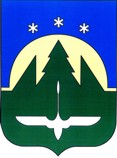 Муниципальное образованиеХанты-Мансийского автономного округа – Югрыгородской округ город Ханты-МансийскДУМА ГОРОДА ХАНТЫ-МАНСИЙСКАРЕШЕНИЕ										                       Принято30 октября 2015 годаО назначении публичных слушаний по проекту Решения Думы городаХанты-Мансийска «О внесенииизменений и дополнений в Уставгорода Ханты-Мансийска»Во исполнение Федерального закона от 06 октября 2003 года № 131-ФЗ    «Об общих принципах организации местного самоуправления в Российской Федерации», руководствуясь Решением Думы города Ханты-Мансийска от 28 октября 2005 года № 123 «О Порядке организации и проведения публичных слушаний в городе Ханты-Мансийске» (в редакции решений Думы города Ханты-Мансийска от 18 декабря 2007 года № 424, от 06 февраля 2009 года № 721, от 27 ноября 2009 года № 896, от 30 сентября 2011 года № 90, от 27 апреля 2015 года            № 652-V РД ), статьей 19, частью 1 статьи 69, частью 1 статьи 91 Устава города Ханты-Мансийска,Дума города Ханты-Мансийска РЕШИЛА:1. Назначить публичные слушания по проекту Решения Думы города Ханты-Мансийска «О внесении изменений и дополнений в Устав города Ханты-Мансийска» (прилагается).2. Провести публичные слушания по проекту Решения Думы города Ханты-Мансийска «О внесении изменений и дополнений в Устав города Ханты-Мансийска» 17 ноября 2015 года с 18 часов 00 минут в городе Ханты-Мансийске по адресу: ул. Дзержинского, 6, зал заседаний Думы города Ханты-Мансийска.3. Установить порядок учета предложений по проекту Решения Думы города Ханты-Мансийска «О внесении изменений и дополнений в Устав города Ханты-Мансийска» и участия граждан в его обсуждении согласно приложению 1 к настоящему Решению.4. Определить, что уполномоченным органом, ответственным за подготовку и проведение публичных слушаний, является организационное управление аппарата Думы города Ханты-Мансийска (Трефилова Н.Ю). 5. Назначить председательствующим на публичных слушаниях Трефилову Наталью Юрьевну – начальника организационного управления аппарата Думы города Ханты-Мансийска, секретарем публичных слушаний Щиброву Любовь Николаевну – начальника отдела организационного обеспечения и протокола организационного управления аппарата Думы города Ханты-Мансийска.6. Настоящее Решение подлежит опубликованию в средствах массовой информации и размещению на Официальном портале органов местного самоуправления города Ханты-Мансийска.Глава города Ханты-Мансийска                                               В.А. ФилипенкоПодписано								30 октября 2015 года Ханты – Мансийск30 октября 2015 года№ 721 - V  РДПриложение 1к Решению Думы города Ханты-Мансийскаот 30 октября 2015 года № 721 – V РДПорядок учета предложений по проекту Решения Думы города Ханты-Мансийска «О внесении изменений и дополнений в Устав города Ханты-Мансийска» и участия граждан в его обсуждении1. Предложения по проекту Решения Думы города «О внесении изменений и дополнений в Устав города Ханты-Мансийска» (далее - проект Решения) принимаются со дня официального опубликования (обнародования) проекта Решения. Предложения принимаются до 17 ноября 2015 года включительно.В случае если предложения были сданы в организацию почтовой связи до двадцати четырех часов последнего дня указанного срока, предложения считаются направленными в срок.2. Предложения по существу проекта Решения направляются в письменной форме в Думу города Ханты-Мансийска по адресу: г. Ханты-Мансийск, ул. Дзержинского, 6, с обязательным указанием фамилии, имени, отчества гражданина, его адреса, даты и личной подписи. В том случае, если инициатором предложения выступает коллектив граждан по месту работы или по месту жительства, то предложения оформляются в виде протокола соответствующего собрания с указанием времени, даты, места проведения собрания, подписанного председательствующим и секретарем собрания. Также предложения могут быть направлены по адресу электронной почты duma@admhmansy.ru, по тел./факс (3467) 352-459.3. Поступающие предложения подлежат обязательной регистрации в журнале учета предложений по проектам муниципальных правовых актов и направлению в уполномоченный орган, ответственный за подготовку и проведение слушаний по проекту Решения.4. Все поступившие предложения по проекту Решения подлежат рассмотрению и обсуждению на слушаниях.5. Результаты рассмотрения и обсуждения письменных и устных предложений по проекту Решения подлежат включению в заключение о результатах публичных слушаний.ПРОЕКТвнесен Главой города Ханты-МансийскаМуниципальное образованиеХанты-Мансийского автономного округа – Югрыгородской округ город  Ханты-МансийскДУМА  ГОРОДА  ХАНТЫ-МАНСИЙСКАРЕШЕНИЕ							                                                  Принято								                      _________________О внесении изменений и дополненийв Устав города Ханты-МансийскаРассмотрев проект изменений и дополнений в Устав города Ханты-Мансийска, утвержденный Решением Думы города Ханты-Мансийска от 11 марта 2011 года № 1169 (в редакции решений Думы города Ханты-Мансийска от 01 июля 2011 года № 64, от 30 сентября 2011 года № 92, от 28 декабря 2011 года      № 152, от 02 марта 2012 года № 201, от 30 марта 2012 года № 215, от 29 октября 2012 года № 301 - V РД, от 28 июня 2013 года № 407 – V РД, от 30 сентября 2013 года № 430 - V РД, от 03 декабря 2013 года № 451 - V РД, от 03 февраля 2014 года            № 478 - V РД, от 25 апреля 2014 года № 507 - V РД от 02 июня  2014 года  № 518 - V РД, от 21 июля 2014 года № 534 - V РД, от 29 сентября 2014 года № 538 - V РД, от 30 января 2015 года № 600 - V РД, от 27 апреля 2015 года № 651-V РД, от 29 мая 2015 года № 659 - V РД), учитывая результаты публичных слушаний, руководствуясь частью 1 статьи 69 Устава города Ханты-Мансийска,Дума города Ханты-Мансийска РЕШИЛА:1. Внести Устав города Ханты-Мансийска следующие изменения и дополнения, изложив часть 2 статьи 15 в следующей редакции: «2. Выборы депутатов Думы города проводятся по мажоритарной избирательной системе относительного большинства, при которой депутаты Думы города избираются по одномандатным избирательным округам.».2. Направить настоящее Решение для государственной регистрации в установленном порядке.3. Опубликовать настоящее Решение в средствах массовой информации после его государственной регистрации в установленный законом срок.4. Настоящее Решение вступает в силу после дня его официального опубликования.Глава города Ханты-Мансийска				                   В.А. Филипенко							                            			Подписано								                      ___________________Ханты – Мансийск_______________№ ______ - V РД